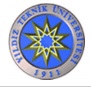 İKLİMLENDİRME KABİNİ KULLANMA, BAKIM VE ONARIM TALİMATIDoküman NoTL-215İKLİMLENDİRME KABİNİ KULLANMA, BAKIM VE ONARIM TALİMATIİlk Yayın Tarihi31.08.2015İKLİMLENDİRME KABİNİ KULLANMA, BAKIM VE ONARIM TALİMATIRevizyon TarihiİKLİMLENDİRME KABİNİ KULLANMA, BAKIM VE ONARIM TALİMATIRevizyon No00İKLİMLENDİRME KABİNİ KULLANMA, BAKIM VE ONARIM TALİMATISayfa1/1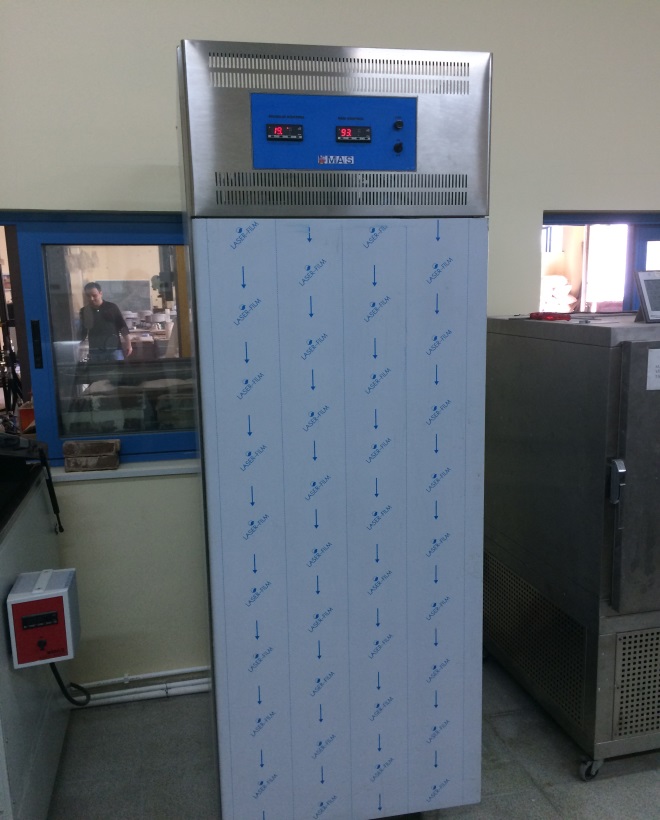 AMAÇBu talimat iklimlendirme kabininin kullanım ilkelerini ve çalışma koşullarını belirlemek amacıyla hazırlanmıştır.KAPSAMBu talimat İnşaat Mühendisliği Bölümü, Yapı Malzemeleri Laboratuvarı’nda bulunan iklimlendirme kabininin kullanımını kapsar.TANIMLAR Bu talimatta tanımlanması gereken herhangi bir terim bulunmamaktadır. SORUMLULUKLARBu talimatın uygulanmasından bu cihazla bir çalışmayı yürüten ilgili öğretim üyesi, öğretim üyesi yardımcısı, çalışma yetkisi verilmiş diğer araştırmacılar ve laboratuvar teknisyeni sorumludur.UYGULAMACihazın KullanımıGüç kablosu prize takılır.Cihaz çalıştığı sürece şebeke suyuna bağlı olarak kullanılmalıdır.Kontrol paneli üzerinden istenen sıcaklık ve nem değeri ayarlanır. Cihazın çalışma sınırları 0 - 50?C sıcaklık ve %5 - 95 nem değerindedir. Sıcaklık ve nem değerlerinin ayarlanması için "L1" tuşuna bir kez basılır, "LED L1" yanıp söner. Ekranda bir saniyeliğine "1SP" yanıp söner. Ayarlamak istediğiniz ısı ve nem derecesi ekranda görülür. "L1" ve L2 tuşlarına basılarak istenilen değer ayarlanır. Değeri kaydetmek için "İ" tuşuna basılrı. Kaydetmeden çıkmak için "X" tuşuna basılır.Deney numuneleri kabin içerisine yerleştirilir ve kapak kapatılır.Deney sonunda cihaz kapatılır, güç kablosu prizden çıkarılır. Su vanası kapatılır.Cihazın BakımıKullanıcının güvenliği için herhangi bir bakıma başlamadan önce ünitenin kapatılmış olması ve ana kablonun çıkarılmış olması gerekmektedir.  Kabinin içi temizlenirken sabunlu su veya normal, eritici madde ihtiva etmeyen ve ovalama gerektirmeyen bir temizlik malzemesi kullanılmalıdır. 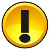 İLGİLİ DÖKÜMANLARFirma tarafından verilmiş cihaza ait kullanım kılavuzları. AMAÇBu talimat iklimlendirme kabininin kullanım ilkelerini ve çalışma koşullarını belirlemek amacıyla hazırlanmıştır.KAPSAMBu talimat İnşaat Mühendisliği Bölümü, Yapı Malzemeleri Laboratuvarı’nda bulunan iklimlendirme kabininin kullanımını kapsar.TANIMLAR Bu talimatta tanımlanması gereken herhangi bir terim bulunmamaktadır. SORUMLULUKLARBu talimatın uygulanmasından bu cihazla bir çalışmayı yürüten ilgili öğretim üyesi, öğretim üyesi yardımcısı, çalışma yetkisi verilmiş diğer araştırmacılar ve laboratuvar teknisyeni sorumludur.UYGULAMACihazın KullanımıGüç kablosu prize takılır.Cihaz çalıştığı sürece şebeke suyuna bağlı olarak kullanılmalıdır.Kontrol paneli üzerinden istenen sıcaklık ve nem değeri ayarlanır. Cihazın çalışma sınırları 0 - 50?C sıcaklık ve %5 - 95 nem değerindedir. Sıcaklık ve nem değerlerinin ayarlanması için "L1" tuşuna bir kez basılır, "LED L1" yanıp söner. Ekranda bir saniyeliğine "1SP" yanıp söner. Ayarlamak istediğiniz ısı ve nem derecesi ekranda görülür. "L1" ve L2 tuşlarına basılarak istenilen değer ayarlanır. Değeri kaydetmek için "İ" tuşuna basılrı. Kaydetmeden çıkmak için "X" tuşuna basılır.Deney numuneleri kabin içerisine yerleştirilir ve kapak kapatılır.Deney sonunda cihaz kapatılır, güç kablosu prizden çıkarılır. Su vanası kapatılır.Cihazın BakımıKullanıcının güvenliği için herhangi bir bakıma başlamadan önce ünitenin kapatılmış olması ve ana kablonun çıkarılmış olması gerekmektedir.  Kabinin içi temizlenirken sabunlu su veya normal, eritici madde ihtiva etmeyen ve ovalama gerektirmeyen bir temizlik malzemesi kullanılmalıdır. İLGİLİ DÖKÜMANLARFirma tarafından verilmiş cihaza ait kullanım kılavuzları. AMAÇBu talimat iklimlendirme kabininin kullanım ilkelerini ve çalışma koşullarını belirlemek amacıyla hazırlanmıştır.KAPSAMBu talimat İnşaat Mühendisliği Bölümü, Yapı Malzemeleri Laboratuvarı’nda bulunan iklimlendirme kabininin kullanımını kapsar.TANIMLAR Bu talimatta tanımlanması gereken herhangi bir terim bulunmamaktadır. SORUMLULUKLARBu talimatın uygulanmasından bu cihazla bir çalışmayı yürüten ilgili öğretim üyesi, öğretim üyesi yardımcısı, çalışma yetkisi verilmiş diğer araştırmacılar ve laboratuvar teknisyeni sorumludur.UYGULAMACihazın KullanımıGüç kablosu prize takılır.Cihaz çalıştığı sürece şebeke suyuna bağlı olarak kullanılmalıdır.Kontrol paneli üzerinden istenen sıcaklık ve nem değeri ayarlanır. Cihazın çalışma sınırları 0 - 50?C sıcaklık ve %5 - 95 nem değerindedir. Sıcaklık ve nem değerlerinin ayarlanması için "L1" tuşuna bir kez basılır, "LED L1" yanıp söner. Ekranda bir saniyeliğine "1SP" yanıp söner. Ayarlamak istediğiniz ısı ve nem derecesi ekranda görülür. "L1" ve L2 tuşlarına basılarak istenilen değer ayarlanır. Değeri kaydetmek için "İ" tuşuna basılrı. Kaydetmeden çıkmak için "X" tuşuna basılır.Deney numuneleri kabin içerisine yerleştirilir ve kapak kapatılır.Deney sonunda cihaz kapatılır, güç kablosu prizden çıkarılır. Su vanası kapatılır.Cihazın BakımıKullanıcının güvenliği için herhangi bir bakıma başlamadan önce ünitenin kapatılmış olması ve ana kablonun çıkarılmış olması gerekmektedir.  Kabinin içi temizlenirken sabunlu su veya normal, eritici madde ihtiva etmeyen ve ovalama gerektirmeyen bir temizlik malzemesi kullanılmalıdır. İLGİLİ DÖKÜMANLARFirma tarafından verilmiş cihaza ait kullanım kılavuzları. AMAÇBu talimat iklimlendirme kabininin kullanım ilkelerini ve çalışma koşullarını belirlemek amacıyla hazırlanmıştır.KAPSAMBu talimat İnşaat Mühendisliği Bölümü, Yapı Malzemeleri Laboratuvarı’nda bulunan iklimlendirme kabininin kullanımını kapsar.TANIMLAR Bu talimatta tanımlanması gereken herhangi bir terim bulunmamaktadır. SORUMLULUKLARBu talimatın uygulanmasından bu cihazla bir çalışmayı yürüten ilgili öğretim üyesi, öğretim üyesi yardımcısı, çalışma yetkisi verilmiş diğer araştırmacılar ve laboratuvar teknisyeni sorumludur.UYGULAMACihazın KullanımıGüç kablosu prize takılır.Cihaz çalıştığı sürece şebeke suyuna bağlı olarak kullanılmalıdır.Kontrol paneli üzerinden istenen sıcaklık ve nem değeri ayarlanır. Cihazın çalışma sınırları 0 - 50?C sıcaklık ve %5 - 95 nem değerindedir. Sıcaklık ve nem değerlerinin ayarlanması için "L1" tuşuna bir kez basılır, "LED L1" yanıp söner. Ekranda bir saniyeliğine "1SP" yanıp söner. Ayarlamak istediğiniz ısı ve nem derecesi ekranda görülür. "L1" ve L2 tuşlarına basılarak istenilen değer ayarlanır. Değeri kaydetmek için "İ" tuşuna basılrı. Kaydetmeden çıkmak için "X" tuşuna basılır.Deney numuneleri kabin içerisine yerleştirilir ve kapak kapatılır.Deney sonunda cihaz kapatılır, güç kablosu prizden çıkarılır. Su vanası kapatılır.Cihazın BakımıKullanıcının güvenliği için herhangi bir bakıma başlamadan önce ünitenin kapatılmış olması ve ana kablonun çıkarılmış olması gerekmektedir.  Kabinin içi temizlenirken sabunlu su veya normal, eritici madde ihtiva etmeyen ve ovalama gerektirmeyen bir temizlik malzemesi kullanılmalıdır. İLGİLİ DÖKÜMANLARFirma tarafından verilmiş cihaza ait kullanım kılavuzları.           Hazırlayan                                    Sistem Onayı                                         Yürürlük Onayı    Nezaket YILDIZ                         Prof. Dr. İhsan KAYA            Prof. Dr. Umut Rıfat TUZKAYA                     Hazırlayan                                    Sistem Onayı                                         Yürürlük Onayı    Nezaket YILDIZ                         Prof. Dr. İhsan KAYA            Prof. Dr. Umut Rıfat TUZKAYA                     Hazırlayan                                    Sistem Onayı                                         Yürürlük Onayı    Nezaket YILDIZ                         Prof. Dr. İhsan KAYA            Prof. Dr. Umut Rıfat TUZKAYA                     Hazırlayan                                    Sistem Onayı                                         Yürürlük Onayı    Nezaket YILDIZ                         Prof. Dr. İhsan KAYA            Prof. Dr. Umut Rıfat TUZKAYA           